                                                  motto: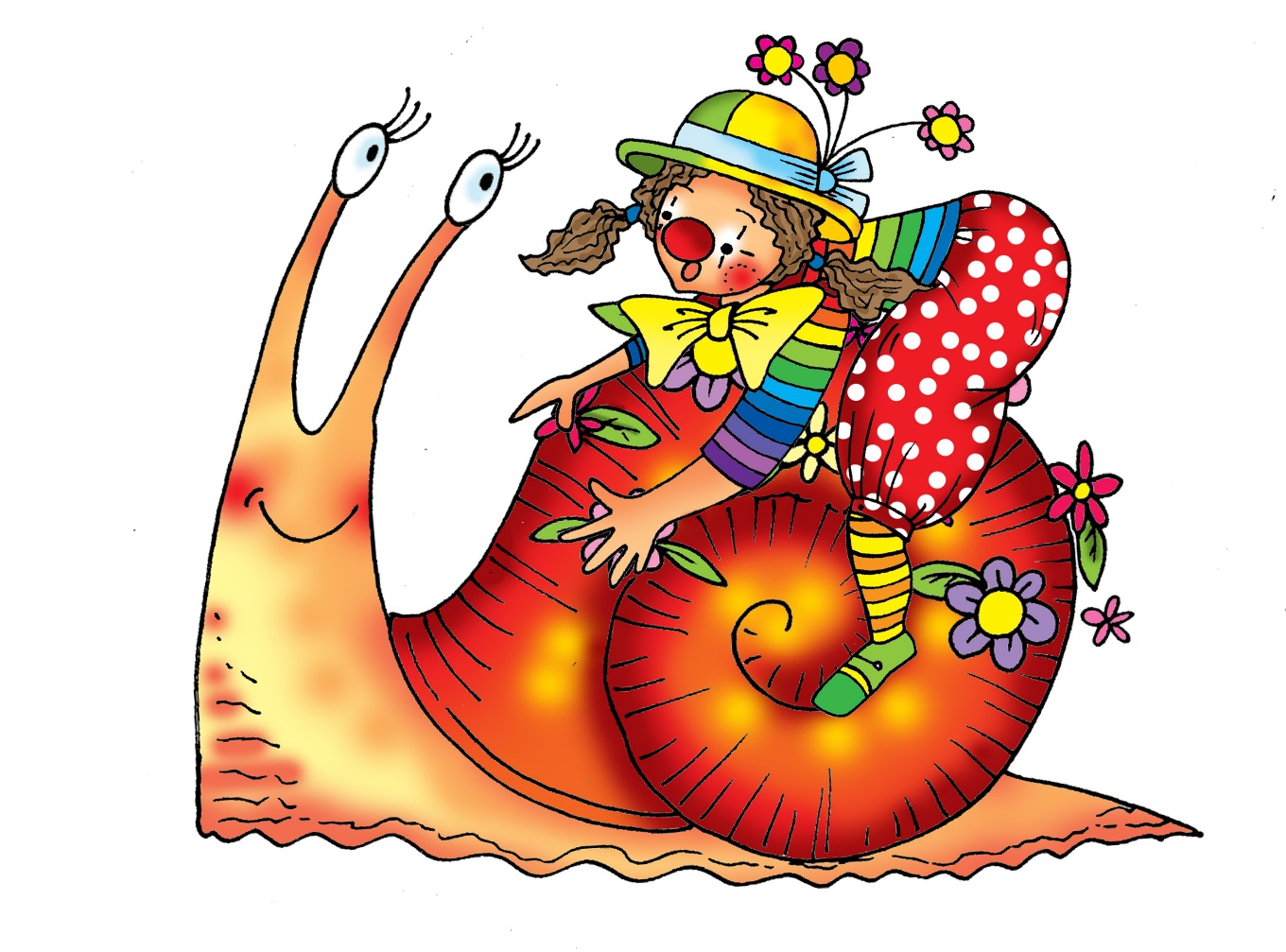 Klaunův rok v pohádce aneb Kdo se bojí, nesmí do lesa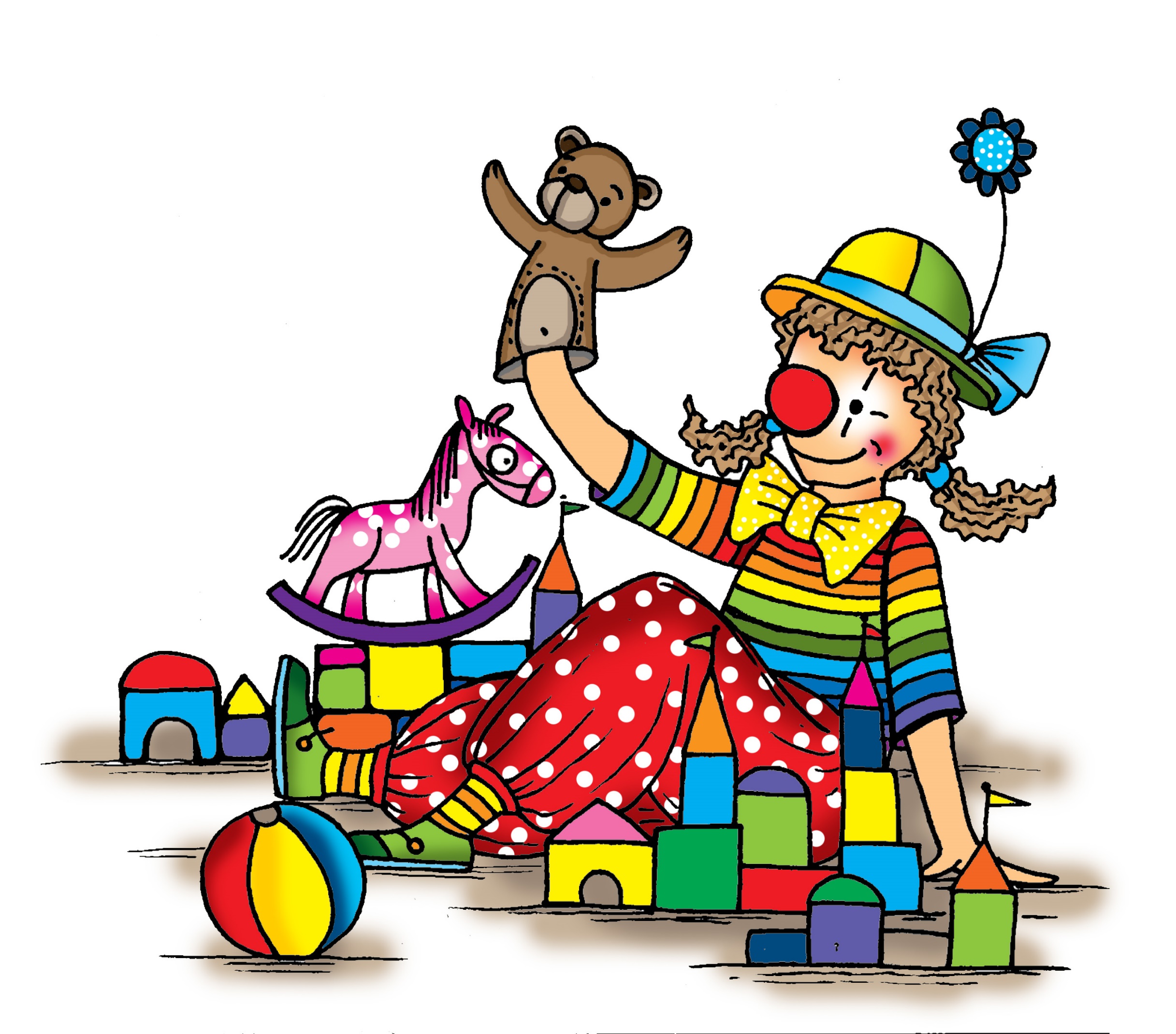 Září 2016Klaun Kvítko po prázdninách posílá  první dopis do MŠ DoctrinaBezpečnost a pravidlaDěti se učí, co všechno musí ve školce a okolo školky zvládnoutŘíjen 2016Podzimní radovánkyPodzim a jeho tradice Děti vyrábí a pouští draka, pečou brambory, pozorují zvířátka, slaví HalloweenListopad 2016 Kde všichni žijí?Česká republika, vlajka, hymna, hlavní město, naše řeč, Evropa, svět Děti žijí v Liberci, ale mají kamaráda Klauna, který cestuje světem – napíšete mu zpět?Prosinec 2016Chystáme se na VánoceSvátky, tradice – VÁNOCEKlaunovi se stýská po domácích Vánocích – píše dopis o stýskání, o kamarádství, o vzpomínání….Leden 2017Zimní radovánkyPoznávání ročního období - ZIMA Každý kluk i holka na sněhu – sáňkuje, lyžuje, bruslí, kouluje se a staví sněhuláka, hraje si se sněhem a pozoruje zimní příroduZdraví – sportujeme, abychom byli zdraví, otužování, co je zdravé k jídlu - vitamínyÚnor 2017Slavíme masopustSvátky, tradice – masopustvyrábíme masopustní masky a poznáváme masopustní tradice. Společně oslavíme masopust karnevalemlyžařská školkaBřezen 2016Veselá knihovna Vítáme jaropoznávání ročního období - JARO MĚSÍC knihy - kniha je náš kamarád I Veselá knihovnaI klaun má rád pohádky a příběhy, s knihami si můžeme i hrát Vítáme jaro – příroda se mění, barvy vyplňují místa po šedých plocháchDuben 2016Staráme se o zemi Ochrana přírody Uklízíme po zimě, chceme mít zahradu hezkou, víme, co rostlinky potřebují k životu, poznáme, co je strom a co květina, co keř…umí meněkteré květiny a stromy pojmenovat Projekt Chválím tě, země máKvěten 2016Kde pracuje táta a máma?Povolání a řemesla - co lidé umí, dělají a tvoříČím chtějí být děti? A čím jsou jejich rodiče? A co vlastně dělá třeba zedník nebo truhlář? A co švadlena?Červen 2016Návrat z velké cesty – Klaun se vrací.Moje rodina Všichni máme svátek – moje rodina10.6. Zahradní slavnostcykloškolkaČervenec 2016Kvítko táboří a chodí na výletyPoznávání ročního období - LÉTO Kvítko si sám balí batoh, chodí do přírody, pozoruje motýly a mlsá ovoce – a děti s ním.